世界知识产权组织大会第四十八届会议（第26次特别会议）2016年10月3日至11日，日内瓦WIPO大会主席的选举周期秘书处编拟的文件2016年9月30日收到拉脱维亚共和国的来函，要求印发文件WO/GA/48/14“WIPO大会主席的选举周期”的修订稿。现将该函的复制件转录于本文件附件。[后接附件]拉脱维亚共和国常驻联合国日内瓦办事处代表团照会2.3.3.-167弗朗西斯·高锐博士总干事世界知识产权组织34 Chemin des ColombettesCH-1211 Geneva 20, Switzerland尊敬的总干事：WIPO成员国大会第五十六届系列会议议程第8项“WIPO大会主席团成员的新选举周期”是按我团的要求列入的，我谨要求发布文件WO/GA/14的修订稿，用本函后附经修订的解释性说明和决定草案取代目前的文件。顺致最崇高的敬意。拉脱维亚大使亚尼斯·卡克林斯2016年9月30日于日内瓦经修订的拉脱维亚的提案WIPO大会主席团成员的选举任何会议的效果，很大程度上取决于主席主持对话、取得结论或结果的能力。如果主席对议题没有充分的知识，或者对会议室/活动/组织的动态不熟悉，可能无法保证结果，或者得不到最好的结果。观察WIPO大会的工作，可以承认会议组织和所处理议题两者的复杂程度。不同联盟的多条工作线索，复杂的谈判，不同成员国集团不一的优先事项，议题和新的信息通信技术对知识产权保护制度的“颠覆式创新”之间的联系，均要求对复杂的图景有良好掌握和关于议题的知识。专门负责WIPO工作的外交官，通常不得不关注设在日内瓦的数个国际组织。其中一些关注世贸组织和（或）其他联合国议题。大使们对WIPO的了解则更为片面。WIPO大会的主席，通常在讨论通过WIPO两年期工作计划和预算的大会例会开幕时从负责WIPO的大使中选出。这意味着新当选的主席立即面对全盘的复杂WIPO议题，包括实体、组织和外交议题。候选人应当做好充分准备，才能有效管理和指导WIPO大会的工作。回首本组织的历史，可以发现有效领导力的良好例子。但我们也经历过相当混乱的大会，成果很少。为了加强WIPO的政府间进程，降低大会无效率的可能性，选举一位知识渊博的主席是个重要因素。经验可以作为选择主席的一项标准。同样，也可以在一段时间内与代表团和国际局密切工作获得经验。如果新的大会主席不在大会例会开始而在闭幕时选出，这是可能的。在这种情况下，当选主席可以为其要主持的大会例会作准备，而且任期中最重要的会议不是在任期的开始，而是在结束时。当然，有必要定一个过渡期，以转至一个不同的主席和两名副主席的选举周期。这可以有不同的办法：将现任主席团成员的任期延长一届大会会议，只在大会例会会议开幕时选出任期一届大会的主持人，或者选出的主席和两名副主席任期两年、但负责三届会议。这些选项中的每一个都各有优缺点。基于上述考虑，并考虑到拉脱维亚代表团与感兴趣的成员国进行的两轮非正式磋商的结果，大会不妨做出以下决定：为了加强政府间进程，完善WIPO大会的筹备，大会决定：修改WIPO大会主席团成员（主席和两名副主席）的选举周期，使其任期从WIPO大会例会会议闭幕时开始。就落实上述决定的必要过渡模式和程序模式，启动由WIPO大会主席或其指定人协调的非正式磋商，争取在2017年WIPO大会上予以通过。2016年9月30日于日内瓦拉脱维亚共和国常驻联合国日内瓦办事处代表团照会2.3.3.-122弗朗西斯·高锐博士总干事世界知识产权组织34 Chemin des ColombettesCH-1211 Geneva 20, Switzerland尊敬的总干事：（亲爱的弗朗西斯：）我谨此要求在WIPO成员国大会第五十六届系列会议的议程中增加题为“WIPO大会主席团成员的新选举周期”的新议程项目。载有决定草案的解释性说明附后。顺致最崇高的敬意。拉脱维亚大使亚尼斯·卡克林斯2016年7月12日于日内瓦[附件和文件完]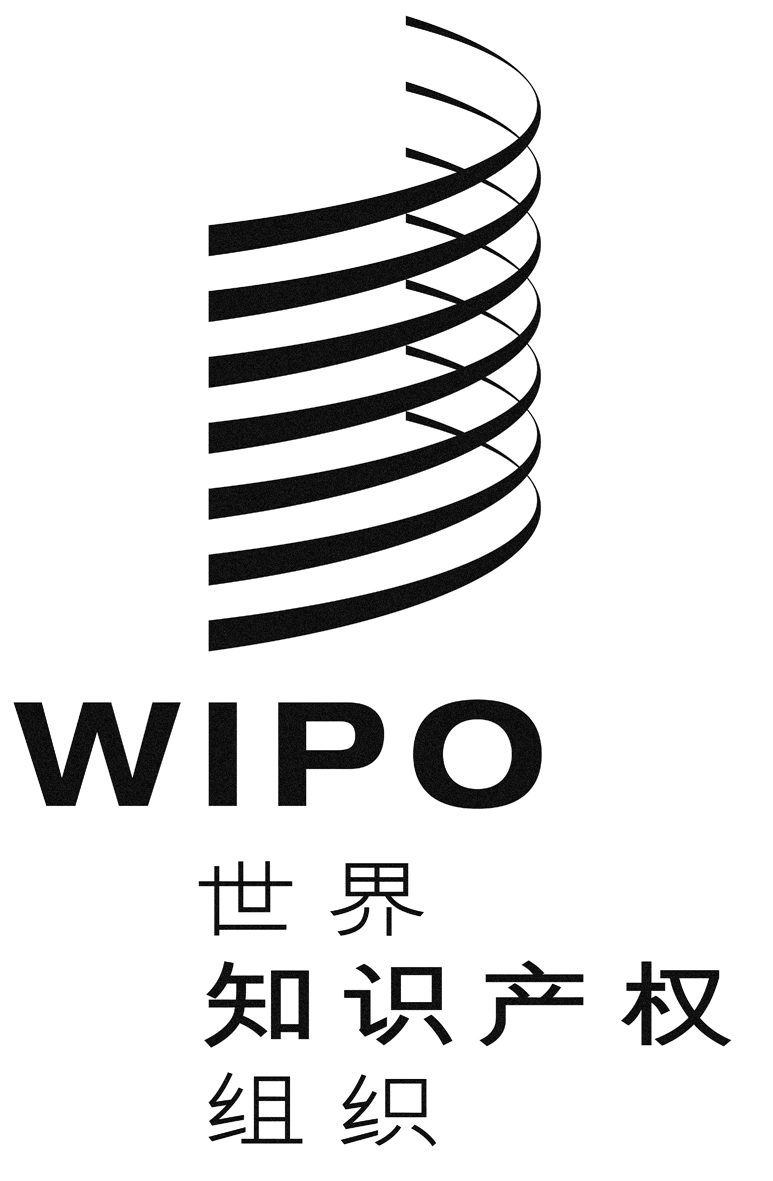 CWO/GA/48/14 Rev.WO/GA/48/14 Rev.WO/GA/48/14 Rev.原 文：英文原 文：英文原 文：英文日 期：2016年9月30日  日 期：2016年9月30日  日 期：2016年9月30日  